BÀI 4. ĐOẠN MẠCH NỐI TIẾPa. Dấu hiệu nhận biết: hai thiết bị điện được gọi là mắc nối tiếp khi chúng có một điểm chung.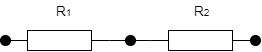 b. Một số kí hiệu và tác dụng của các thiết bị điện trong mạch điện- Dây dẫn điện: - Công tắc/Khóa K đang mở: , có tác dụng ngăn không cho dòng điện chạy qua.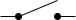 - Công tắc/Khóa K đang đóng: , có tác dụng cho dòng điện chạy qua.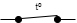 - Ampe kế: , dùng để đo cường độ dòng điện, được mắc nối tiếp với thiết bị điện.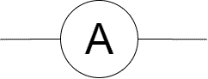 - Vôn kế: , dùng để đo hiệu điện thế, được mắc song song với thiết bị điện.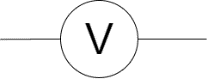 c. Đặc điểm về cường độ dòng điện, hiệu điện thế, điện trở tương đương trong đoạn mạch nối tiếp- Cường độ dòng điện trong đoạn mạch nối tiếp có giá trị như nhau tại mọi điểm …=- Hiệu điện thế giữa hai đầu đoạn mạch mắc nối tiếp bằng tổng hiệu điện thế giữa hai đầu mỗi điện trở thành phần  …+- Điện trở tương đương của đoạn mạch mắc nối tiếp bằng tổng các điện trở thành phần …+